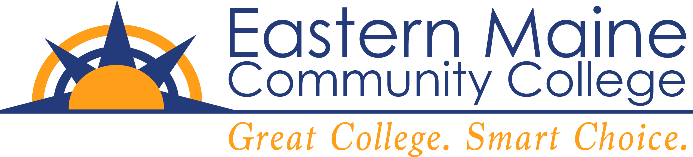 The federal definition of a student who is considered independent from their parents generally involves students born before January 1, 2000.  There are several federal exceptions to this definition such as: students who have legal dependents -- other than a spouse,students who are veterans of the armed services,students whose parents are both deceased, orstudents who are married. If you weren’t born before January 1, 2000 and don’t meet any of the federal exceptions to be considered an independent student, you can request that the Financial Aid Office at EMCC review your dependency status. Utilizing Professional Judgement our staff may override the federal standards for Dependency if appropriate documentation is provided by the student.  A student must have special family circumstances  which do not include a student’s ability to support themselves or their claim they are “financially independent” from their parents. A Dependency override is granted by the college when there is documented, extenuating, circumstances such as abuse, neglect or abandonment that lead to a student’s inability to provide parental information. Federal Student Aid, Office of U.S. Department of Education, Dependency Status:  https://studentaid.ed.gov/fafsa/filling-out/dependencyAs a requirement of your self-supporting status appeal, you must ATTACH WRITTEN STATEMENTS FROM TWO (2) RESPONSIBLE ADULTS who are familiar with your situation and who are able to state why it would be inappropriate to require parental data on the financial aid application. Incomplete Appeal forms will be returned to the student.   When returning this completed form, attach written, signed & dated statements, from two responsible adults who are familiar with your situation and are able to state why it would be inappropriate to require parental data on your financial aid application.I certify that the above information is true and correct to the best of my knowledge.Return form by mail to Financial Aid Office, EMCC, Katahdin Hall, 354 Hogan Road, Bangor, ME 04401 or email to finaid@emcc.edu.**We cannot guarantee that this dependency appeal will be reviewed prior to the start of the academic year,  It will be reviewed as time allows based on academic year processing and you will be notified of the decision of the Financial Aid Office.**EMCC Student IDDate of BirthLast NameFirst NameMIExplain why it is inappropriate to require your parental data when evaluating your eligibility for financial aid? Be very specific.  You may attach an additional sheet if necessary.Where have you been living since you stopped living with your parent’s?Be specific- list places and dates of residence, name and address of landlords and amount of rent(s) you paid.How do you support yourself -- where do you work and what are your earnings been since you stopped living with your parents? Be very specificHow do you support yourself -- where do you work and what are your earnings been since you stopped living with your parents? Be very specificHow do you support yourself -- where do you work and what are your earnings been since you stopped living with your parents? Be very specificHow do you support yourself -- where do you work and what are your earnings been since you stopped living with your parents? Be very specificHow do you support yourself -- where do you work and what are your earnings been since you stopped living with your parents? Be very specificHow do you support yourself -- where do you work and what are your earnings been since you stopped living with your parents? Be very specificHow do you support yourself -- where do you work and what are your earnings been since you stopped living with your parents? Be very specificHow do you support yourself -- where do you work and what are your earnings been since you stopped living with your parents? Be very specificDate of EmploymentDate of EmploymentName and Address of EmployerName and Address of EmployerName and Address of EmployerName and Address of EmployerName and Address of EmployerWeekly EarningsExplain any periods of non-employment.Explain any periods of non-employment.Explain any periods of non-employment.Explain any periods of non-employment.Explain any periods of non-employment.Explain any periods of non-employment.Explain any periods of non-employment.Explain any periods of non-employment.Have you received any other forms of income assistance since you stopped living with your parents? (Be specific—List sources, amounts and dates of receipts.)Have you received any other forms of income assistance since you stopped living with your parents? (Be specific—List sources, amounts and dates of receipts.)Have you received any other forms of income assistance since you stopped living with your parents? (Be specific—List sources, amounts and dates of receipts.)Have you received any other forms of income assistance since you stopped living with your parents? (Be specific—List sources, amounts and dates of receipts.)Have you received any other forms of income assistance since you stopped living with your parents? (Be specific—List sources, amounts and dates of receipts.)Have you received any other forms of income assistance since you stopped living with your parents? (Be specific—List sources, amounts and dates of receipts.)Have you received any other forms of income assistance since you stopped living with your parents? (Be specific—List sources, amounts and dates of receipts.)Have you received any other forms of income assistance since you stopped living with your parents? (Be specific—List sources, amounts and dates of receipts.)Are you currently covered by health insurance?   Yes      NoAre you currently covered by health insurance?   Yes      NoAre you currently covered by health insurance?   Yes      NoAre you currently covered by health insurance?   Yes      NoAre you currently covered by health insurance?   Yes      NoAre you currently covered by health insurance?   Yes      NoAre you currently covered by health insurance?   Yes      NoAre you currently covered by health insurance?   Yes      NoIf you have health insurance, are you covered by your parent’s insurance policy?   Yes      NoIf you have health insurance, are you covered by your parent’s insurance policy?   Yes      NoIf you have health insurance, are you covered by your parent’s insurance policy?   Yes      NoIf you have health insurance, are you covered by your parent’s insurance policy?   Yes      NoIf you have health insurance, are you covered by your parent’s insurance policy?   Yes      NoIf you have health insurance, are you covered by your parent’s insurance policy?   Yes      NoIf you have health insurance, are you covered by your parent’s insurance policy?   Yes      NoIf you have health insurance, are you covered by your parent’s insurance policy?   Yes      NoDo you own your car?   Yes      NoDo you own your car?   Yes      NoDo you own your car?   Yes      NoDo you own your car?   Yes      NoDo you own your car?   Yes      NoDo you own your car?   Yes      NoDo you own your car?   Yes      NoDo you own your car?   Yes      NoIf you own your car, list the make, model, and year:If you own your car, list the make, model, and year:If you own your car, list the make, model, and year:If you own your car, list the make, model, and year:If you own your car, is it paid off?   Yes      NoIf you own your car, is it paid off?   Yes      NoIf you own your car, is it paid off?   Yes      NoIf you own your car, is it paid off?   Yes      NoIf you own your car, is it paid off?   Yes      NoIf you own your car, is it paid off?   Yes      NoIf you own your car, is it paid off?   Yes      NoIf you own your car, is it paid off?   Yes      NoIf your car is not paid off, how is your car financed?  i.e. Bank? Credit Union?  Personal loan with a family member -- parent, sibling, or grandparent?If your car is not paid off, how is your car financed?  i.e. Bank? Credit Union?  Personal loan with a family member -- parent, sibling, or grandparent?If your car is not paid off, how is your car financed?  i.e. Bank? Credit Union?  Personal loan with a family member -- parent, sibling, or grandparent?If your car is not paid off, how is your car financed?  i.e. Bank? Credit Union?  Personal loan with a family member -- parent, sibling, or grandparent?If your car is not paid off, how is your car financed?  i.e. Bank? Credit Union?  Personal loan with a family member -- parent, sibling, or grandparent?If your car is not paid off, how is your car financed?  i.e. Bank? Credit Union?  Personal loan with a family member -- parent, sibling, or grandparent?If your car is not paid off, how is your car financed?  i.e. Bank? Credit Union?  Personal loan with a family member -- parent, sibling, or grandparent?If your car is not paid off, how is your car financed?  i.e. Bank? Credit Union?  Personal loan with a family member -- parent, sibling, or grandparent?Purchase price of your car:  $$Is your car insurance in your name?  Yes      NoIs your car insurance in your name?  Yes      NoIs your car insurance in your name?  Yes      NoIs your car insurance in your name?  Yes      NoIs your car insurance in your name?  Yes      NoIs your car insurance in your name?  Yes      NoIs your car insurance in your name?  Yes      NoIs your car insurance in your name?  Yes      NoIf your car insurance is in your name, what is your yearly cost?If your car insurance is in your name, what is your yearly cost?If your car insurance is in your name, what is your yearly cost?If your car insurance is in your name, what is your yearly cost?If your car insurance is in your name, what is your yearly cost?$Are you covered by your parent’s car insurance policy?   Yes      NoAre you covered by your parent’s car insurance policy?   Yes      NoAre you covered by your parent’s car insurance policy?   Yes      NoAre you covered by your parent’s car insurance policy?   Yes      NoAre you covered by your parent’s car insurance policy?   Yes      NoAre you covered by your parent’s car insurance policy?   Yes      NoAre you covered by your parent’s car insurance policy?   Yes      NoAre you covered by your parent’s car insurance policy?   Yes      NoPlease provide us with any additional information you feel would assist us in evaluation your situation.You may attach additional sheet if necessary.Please provide us with any additional information you feel would assist us in evaluation your situation.You may attach additional sheet if necessary.Please provide us with any additional information you feel would assist us in evaluation your situation.You may attach additional sheet if necessary.Please provide us with any additional information you feel would assist us in evaluation your situation.You may attach additional sheet if necessary.Please provide us with any additional information you feel would assist us in evaluation your situation.You may attach additional sheet if necessary.Please provide us with any additional information you feel would assist us in evaluation your situation.You may attach additional sheet if necessary.Please provide us with any additional information you feel would assist us in evaluation your situation.You may attach additional sheet if necessary.Please provide us with any additional information you feel would assist us in evaluation your situation.You may attach additional sheet if necessary.Student’s Signature(Date)